Directorio de Agencias de PRDirectorio de Agencias FederalesDirectorio de Municipios de PRNAVY - US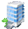 Dirección Física Dirección PostalTeléfonos / FaxHorario de ServicioFORT BUCHANANFORT BUCHANANFORT BUCHANANFORT BUCHANAN651 Federal DriveGSA Center, Suite 320-17Guaynabo, PR  651 Federal DriveGSA Center, Suite 320-17Guaynabo, PR  Tel.:  (787) 781-8550Tel.:  (787) 781-8613Tel.:  (787) 781-56899:00 a.m.-5:00 p.m.RECRUITING ENTRANCE PROCESSING STATIONRECRUITING ENTRANCE PROCESSING STATIONRECRUITING ENTRANCE PROCESSING STATIONRECRUITING ENTRANCE PROCESSING STATION651 Federal DriveGSA Center, Suite 320-17Guaynabo, PR  651 Federal DriveGSA Center, Suite 320-17Guaynabo, PR  00965Tel.:  (787) 781-52129:00 a.m.-5:00 p.m.NAVY OFFICER RECRUITING NAVY OFFICER RECRUITING NAVY OFFICER RECRUITING NAVY OFFICER RECRUITING 651 Federal DriveGSA Center, Suite 320-17Guaynabo, PR  651 Federal DriveGSA Center, Suite 320-17Guaynabo, PR  00965Tel.:  (787) 781-85419:00 a.m.-5:00 p.m.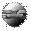 Otros Enlaces